UNIVERSIDADE FEDERAL DO RIO GRANDE – FURG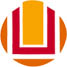 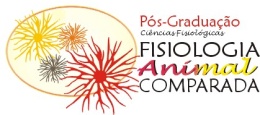 PROGRAMA DE PÓS-GRADUAÇÃO EM CIÊNCIAS FISIOLÓGICAS – FISIOLOGIA ANIMAL COMPARADAPROCESSO DE SELETIVO PARA O MESTRADO - 2011CRONOGRAMA DA SELEÇÃO8/02/2011 – Terça-feira – 9:00h – sala 602 (pavilhão 6 – campus carreiros) – Apresentação da Carteira de Identidade e entrega dos documentos comprobatórios do currículum vitae e do comprovante de pagamento da taxa de inscrição. 8/02/2011 – Terça-feira – das 9:30h as 11:30h – sala 602 (pavilhão 6 – campus carreiros) - prova de conhecimento.8/02/2011 – Terça-feira –as 14:00h – entrega do artigo científico para entrevista para os 7 primeiros candidatos inscritos.8/02/2011 – Terça-feira –até as 18:00h - resultado da prova de conhecimento (divulgação no mural do programa de pós-graduação no prédio das ciências fisiológicas do ICB – campus carreiros).9/02/2011 – Quarta-feira – 8:30h – sala 602 (pavilhão 6 – campus carreiros) – entrega do artigo científico para entrevista para os demais candidatos. 9/02/2011 – Quarta-feira – 14:00h - sala 602 (pavilhão 6 – campus carreiros) - início da entrevista com os candidatos (em ordem de inscrição).10/02/2011 – Quinta- feira – 8:30h – sala 602 (pavilhão 6 – campus carreiros) – continuação da entrevista com os candidatos (em ordem de inscrição).11/02/2011 – Sexta- feira – até as 9:00h – resultado da entrevista (divulgação no mural do programa de pós-graduação no prédio das ciências fisiológicas do ICB – campus carreiros).11/02/2011 – Sexta-feira – até as 12:00h – resultado final da seleção. (divulgação no mural do programa de pós-graduação no prédio das ciências fisiológicas do ICB – campus carreiros).